Муниципальное автономное дошкольное образовательное учреждениецентр развития ребёнка – детский сад № 18города Кропоткин муниципального образования Кавказский районПознавательно – творческий проект в старшей группе компенсирующей направленности «Полянка»«От богатырей Руси до защитников Отечества»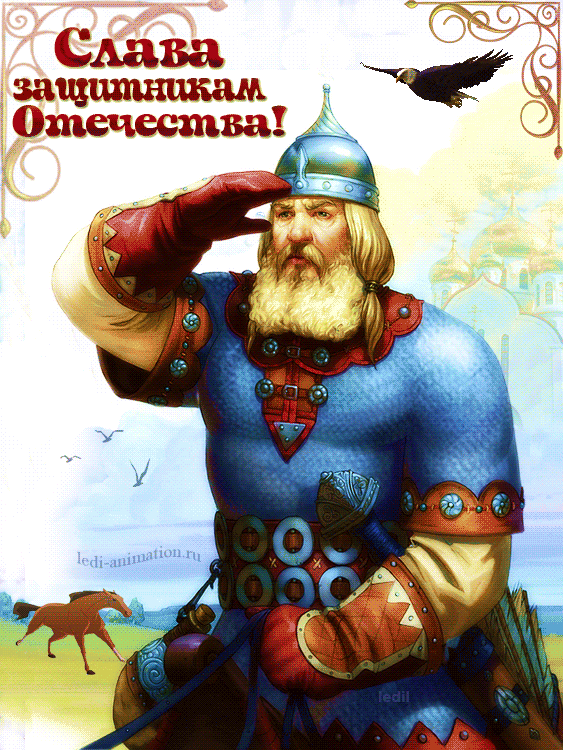                                                                                       Авторы: Бакушкина С.А.                                                                                                       Дуденкова Н.В.                                                                       Учитель-логопед Муравлёва Э.А.                                                Музыкальный руководитель Пономаренко М.В.г. Кропоткинфевраль 2023 г.Паспорт проектаАктуальность.Сегодня на первый план ставят  развивающую функцию образования, обеспечивающую становление личности ребенка, которое невозможно без формирования духовных и общечеловеческих ценностей, без восполнения недостатков духовно-нравственного и эмоционального воспитания, без формирования основ базовой культуры личности, без приобщения ребенка к культуре своего народа, без обращения к отеческому наследию, к истории своих предков.«Богатырская тема» понятна и интересна детям, так как несет в себе определенный сказочный смысл, раскрывается перед детьми на понятном для них языке. Постепенный переход от сказки к «былинам», реалиям открывает дошкольникам огромный диапазон возможностей удовлетворить свой познавательный интерес, осознанно заглянуть в прошлое своей страны и сделать для себя много открытий.Ребята становятся участниками тех давних событий, проживают, переживают жизнь былинных и реальных героев, приобщаются к истории родной страны, осознают себя её частичкой, у них закладываются основы патриотизма.Патриотические чувства, правильно и вовремя сформированные, способны повлиять на мотивацию дальнейших поступков ребенка уже во взрослой жизни, такой человек не будет называться «Иваном, не помнящем родства», человеком «без рода, без племени» и будущее России наверняка будет в надёжных руках.Вследствие этого нами была выбрана данная тема и принято решение в необходимости реализации проекта. Проблема.Русский народ хранит и свято чтит память и подвиги на благо Родины святого Александра Невского, знаменитого полководца Суворова. Они были великие подвижники благочестия и одновременно великие патриоты, активные участники созидания величия Родины. А если мы начнём вспоминать минувшие времена, то узнаем, что славилась русская земля мужественными и сильными людьми – богатырями. Что мы знаем о них? Были богатыри. Они воевали с врагами. Что мы хотим узнать? Узнать кто такие богатыри, как их звали, в какое время они жили, какие подвиги совершали, с кем они сражались, кого защищали, как называлась одежда и доспехи русских богатырей, и наконец, как стать богатырём?Новизна проекта в том, что исторический ракурс знакомства с защитниками Отечества способствует формированию у ребенка идентичности к своему народу. А метод проекта позволяет детям усвоить сложный краеведческий материал через совместный поиск решения проблемы, сделать познавательный процесс, интересным и мотивационным. Проектная деятельность помогает детям и взрослым становиться творческими личностями, так как развивает творческие способности.Цель проекта: развитие патриотических чувств на основе знакомства детей с героическими образами героев Древней Руси.Задачи проекта:– формировать представления о героическом прошлом русского народа Древней Руси;– развивать детское творчество в продуктивных видах деятельности;– познакомить детей с произведениями живописи русских художников: В.М. Васнецова, К.Н. Васильева;– воспитывать эстетические чувства при знакомстве дошкольников с произведениями устного народного творчества;– воспитывать любовь и уважение к защитникам нашей Родины;– воспитывать желание служить в Российской армии, быть защитниками Родины.Задачи работы с родителями:– активно вовлекать семьи в образовательный процесс ДОУ;– обеспечить атмосферу доброжелательности, комфорта в общении: родитель-родитель; родитель-педагог; родитель-ребенок.Тип проектной деятельности: познавательно – творческий.По характеру содержания: ребенок и его семья.Участники проекта: дети старшей группы компенсирующей направленности «Полянка», воспитатели: Бакушкина С.А. и Дуденкова Н.В., родители, учитель – логопед Муравлева Э.А., музыкальный руководитель Пономаренко М.В.По продолжительности: краткосрочный 10 дней (13.02.2023 – 22.02.2023 г)Предполагаемый результат:– проявление интереса к истории родного Отечества;– воспитание у детей любви к Родине;– воспитание высоких нравственных личностных качеств: отзывчивость, справедливость, смелость;– стремление детей отражать свои знания, впечатления, мысли и чувства  в играх; в исполнении песен, в чтении стихов;– повышение заинтересованности родителей в формировании чувства патриотизма у детей.Обеспечение проектной деятельности:материально – техническое, учебно – методическое, художественная литература, дидактические игры, фотоматериал, информационно – коммуникативные технологии.1 этап: Организационно-подготовительный.Цель: определение основных направлений реализации проекта, подборка программно – методического обеспечения.Обозначение актуальности и темы будущего проекта.Постановка цели и задач.Подбор и изучение дополнительной методической литературы, разработка содержания проекта.Подбор художественной литературы для детей.Привлечение внимания родителей к данной проектной деятельности.Разработка и изготовление дидактического материала по данной тематике.Разработка организованной образовательной деятельности по данной тематике.2 этап: Основной.3 этап. Заключительный. Продукт проектной деятельности.Вывод. Данный проект можно реализовать в условиях дошкольного учреждения. Проект не требует значительных материальных затрат, в его реализацию активно включаются родители воспитанников. Сведения о воинах Древней Руси и защитниках современной России доступны и интересны не только детям, но и взрослым.Используемая литература:Борисенко  «Грамматика в играх и картинках. Защитники Отечества»Гомзяк О.С. Говорим правильно в 5-6 лет. Конспект фронтальных занятий 2 периода обучения в старшей логогруппеНищева Н.В. Современная система коррекционной работы в группе компенсирующей направленности для детей с нарушениями речи с 3до 7 летУшакова О.С. Развитие речи и творчества дошкольниковШорыгина Т.А. «Наша Родина – Россия»Форма организацииЗадачиОтветственныеСроки выполненияЗанятие «Наша армия»Учить детей образовывать прилагательные от существительных; упражнять детей в назывании военных профессий, закреплять употребление имен существительных в различных падежах; развивать умение согласовывать имена числительные с именами существительными; упражнять в подборе признаков и действий к предметам; воспитывать у детей уважение, любовь и благодарность к людям, стоящим на защите нашей Родины.Учитель-логопед13.02.2023Беседа «Русские богатыри»Формировать представления о героическом прошлом русского народа Древней Руси, великих русских богатырях – защитниках земли русской.Воспитатели13.02.2023Рассматривание репродукции картины В.А. Васнецова «Богатыри»Учить: отвечать на вопросы связно и последовательно, описывать внешность богатырей и окружающий пейзаж; рассуждать о характерах героев и настроении картины, использовать в речи синонимы и сравнения; дать представления о метафоре.Воспитатели13.02.2023Дидактическая игра «Найди тень»Закрепить представление детей о внешнем виде богатыря; развивать у детей зрительное восприятие, внимание, мышление.Воспитатели13.02.2023Беседа «Русские богатыри» (продолжение)Продолжать формировать представления о героическом прошлом русского народа Древней Руси, великих русских богатырях – защитниках земли русской.Воспитатели14.02.2023Дидактическая игра «Математические пазлы. Богатыри»Закрепить умение составлять изображение из частей; систематизировать знания чисел от 1 до 10; закреплять навыки счета в пределах 10; развивать память, внимание, логическое мышление.Воспитатели14.02.2023Чтение былины«Илья Муромец и соловей-разбойник»Формировать представления о различных аспектах жизни героев Древней Руси на основе былины «Илья Муромец и Соловей Разбойник».Воспитатели14.02.2023Дидактическая игра «Защитники Древней Руси»Употреблять в речи имена существительные в родительном падеже.Учитель-логопед14.02.2023Заучивание стихов «Наша армия» В. СтепановВызвать интерес к стихотворению и желание знать его, помочь понять содержание с помощью мнемотаблицы.Воспитатели15.02.2023Дидактическая игра «Проложи путь богатырю» (Графомоторные дорожки)Развивать у детей умение ориентироваться на плоскости, зрительно-двигательное восприятие, координацию движений рука-глаз.Учитель-логопед15.02.2023Дидактическая игра «Что нужно защитнику Отечества?»Уточнить представления детей о воинах – защитниках.Воспитатели15.02.2023Чтение литературных произведенийК.Д. Ушинский «Наше Отечество»Расширять знания воспитанников об истории отечества в произведениях русских писателей и поэтов; познакомиться с произведением К.Д. Ушинского «Наше Отечество»; продолжить учиться анализировать литературное произведение.Воспитатели16.02.2023Творческая мастерская. Пластилинография «Богатырь»Формировать представление детей о героическом прошлом русского народа, великих русских богатырях – защитниках земли русской через продуктивную деятельность.Воспитатели16.02.2023Дидактическая игра «Лото «Одежда богатырей»Развивать у детей внимательность, наблюдательность, логическое мышление, находить предметы экипировки богатырей по тени и сопоставлять их.Воспитатели16.02.2023Просмотр мультфильмов о русских богатырях.Познакомить детей с богатырями литературных произведений; воспитывать у детей патриотические качества, используя методы примеров положительных поступков современных героев на благо Отечества, русского народа.Воспитатели17.02.2023Чтение былины«Про Добрыню Никитича и Змея Горыныча»Формировать представления о различных аспектах жизни героев Древней Руси на основе былины «Про Добрыню Никитича и Змея Горыныча».Воспитатели17.02.2023Знакомство с пословицами и поговорками о защитниках Земли Русской.Формировать у детей старшего дошкольного возраста интереса к устному народному творчеству.Воспитатели17.02.2023Музыкальное занятие по восприятию музыки М.П. Мусоргского «Богатырские ворота».Познакомить детей произведением М.П. Мусоргского «Богатырские ворота». Воспитывать в детях гордость за своих предков, дать почувствовать свою причастность к истории нашего великого народа.Музыкальный руководитель20.02.2023Рассматривание альбома «По страницам воинской славы»Воспитывать уважение к своему народу, к истории своей страны; приобщать к славным боевым традициям русской армии.Воспитатели20.02.2023Игра «Обведи богатыря по образцу»Предложить детям обвести изображения богатырей так, как показано в образце; развиваться внимание, наблюдательность.Воспитатели20.02.2023Игра «Построй богатырей по росту»Упражнять детей в различении и сравнении величины предметов (самый большой, поменьше, еще меньше, самый маленький); воспитывать внимание, быстроту реакции на слово воспитателя.Воспитатели21.02.2023Чтение былины«Алёша Попович и Тугарин Змеевич»Формировать представления о различных аспектах жизни героев Древней Руси на основе былины «Алёша Попович и Тугарин Змеевич».Воспитатели21.02.2023Дидактическая игра «Помоги богатырю собраться в путь»Формировать первоначальные исторические представления о богатырях Древней Руси. Расширять словарный запас детей словами, обозначающими атрибуты одежды русских богатырей: доспехи, булава, щит, кольчуга, копьё и др.Воспитатели21.02.2023Раскраски по теме: «Богатырь»,«Илья Муромец»,«Три богатыря».Развивать мелкую моторику, внимание, память, закреплять знания о богатырях; воспитывать усидчивость, аккуратность.ВоспитателиВ течение проектаПальчиковая игра«Три богатыря»Развивать мелкую моторикуВоспитателиВ течение проектаП/и «Веселая маршировка»Упражнять в ходьбе друг за другом разными способами; стимулировать речевую активность.ВоспитателиВ течение проектаИгра на координацию речи с движением«Богатырь»Выработать чёткие координированные действия во взаимосвязи с речью, совершенствовать общую моторику.ВоспитателиВ течение проектаФорма организацииЗадачиОтветственныеСроки выполненияКонсультация«Как воспитать маленького патриота».Продолжаем повышать компетенцию родителей в вопросах формирования нравственно – патриотических чувств у детейВоспитателиВ течение проектаРазвлечение, посвященное 23 февраля «Богатырские забавы»Дать детям знания об историческом прошлом Древней Руси. Закреплять с детьми полученные ранее умения и навыки в пении: петь без напряжения, выразительно, с оттенками, чисто интонировать. Развивать познавательный интерес к истории своей страны.Развивать выносливость, смекалку через проведение игр. Воспитывать любовь к своей Отчизне и чувства гордости за неё.Музыкальный руководитель, воспитатели, учитель-логопед.16.02.2023Составление летописи «Защитники земли Русской. От богатырей до наших дней»Развивать патриотические чувства на основе знакомства детей с героическими образами героях минувших лет и защитниках современной России.Воспитатели, дети22.02.2023